РЕШЕНИЕРассмотрев проект решения о внесении изменений в Решение Городской Думы Петропавловск-Камчатского городского округа от 19.05.2011 № 353-нд
«О порядке согласования сделок, совершаемых муниципальными унитарными предприятиями Петропавловск-Камчатского городского округа», внесенный Главой администрации Петропавловск-Камчатского городского округа  Зайцевым Д.В., руководствуясь статьей 28 Устава Петропавловск-Камчатского городского округа, Городская Дума Петропавловск-Камчатского городского округаРЕШИЛА:1. Принять Решение о внесении изменений в Решение Городской Думы Петропавловск-Камчатского городского округа от 19.05.2011 № 353-нд                                     «О порядке согласования сделок, совершаемых муниципальными унитарными предприятиями Петропавловск-Камчатского городского округа».2. Направить принятое Решение Главе Петропавловск-Камчатского городского округа для подписания и обнародования. РЕШЕНИЕот 26.04.2016 № 416-ндО внесении изменений в Решение Городской Думы Петропавловск-Камчатского городского округа от 19.05.2011 № 353-нд
«О порядке согласования сделок, совершаемых муниципальными унитарными предприятиями Петропавловск-Камчатского городского округа»Принято Городской Думой Петропавловск-Камчатского городского округа(решение от 20.04.2016 № 939-р)1. В пункте 1.2 слова «Комитет по управлению имуществом администрации Петропавловск-Камчатского городского округа (далее - Комитет)» заменить словами «Управление экономического развития и имущественных отношений администрации Петропавловск-Камчатского городского округа (далее - Управление)».2. В абзаце первом пункта 1.3 слово «Комитет» заменить словом «Управление».3. В абзаце первом пункта 1.4 слово «Комитет» заменить словом «Управление».4. В пункте 1.10 слово «Комитет» заменить словом «Управление».5. В пункте 1.11 слово «Комитет» заменить словом «Управление».6. В пункте 1.12:1) в предложении первом слово «Комитета» заменить словом «Управления»;2) в предложении втором слово «Комитета» заменить словом «Управления».7. В предложении первом пункта 1.13 слово «Комитет» заменить словом «Управление».8. В предложении первом пункта 1.14 слово «Комитетом» заменить словом «Управлением».9. В пункте 1.17 слово «Комитет» заменить словом «Управление».10. В абзаце первом пункта 2.2 слово «Комитет» заменить словом «Управление».11. В пункте 2.3: 1) в абзаце первом слово «Комитет» заменить словом «Управление»;2) в абзаце втором слово «Комитета» заменить словом «Управления».12. В абзаце первом пункта 2.4 слово «Комитет» заменить словом «Управление».13. В пункте 2.5 слово «Комитет» заменить словом «Управление».14. В пункте 2.6:1) в предложении первом слово «Комитета» заменить словом «Управления»;2) в предложении втором слово «Комитета» заменить словом «Управления».15. В пункте 5.5:1) в абзаце первом слово «Комитета» заменить словом «Управления»;2) в абзаце двадцать третьем слово «Комитет» заменить словом «Управление».16. Настоящее Решение вступает в силу после дня его официального опубликования.Глава Петропавловск-Камчатскогогородского округа       								        К.Г. Слыщенко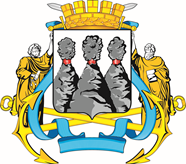 ГОРОДСКАЯ ДУМАПЕТРОПАВЛОВСК-КАМЧАТСКОГО ГОРОДСКОГО ОКРУГАот 20.04.2016 № 939-р44-я сессияг.Петропавловск-КамчатскийО принятии решения о внесении изменений в Решение Городской Думы Петропавловск-Камчатского городского округа от 19.05.2011
№ 353-нд «О порядке согласования сделок, совершаемых муниципальными унитарными предприятиями Петропавловск-Камчатского городского округа» Глава Петропавловск-Камчатского городского округа, исполняющий полномочия председателя Городской Думы                К.Г. Слыщенко ГОРОДСКАЯ ДУМАПЕТРОПАВЛОВСК-КАМЧАТСКОГО ГОРОДСКОГО ОКРУГА